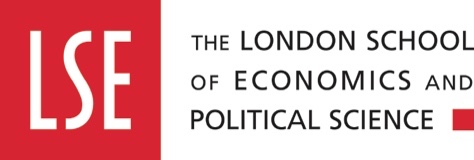 New and Expectant Mother Risk Identification TemplateThis form should be completed by the new/expectant mother and line manager together.Section 1. About the Job.Does the work of the Expectant or New Mother involve any of the following:Section 2. Management and Welfare FacilitiesCan the new or expectant mother easily access or make use of:If the answer is Yes to any hazard listed in Section 1, the manager should discuss these with the new or expectant mother and re-assess the tasks (with assistance from local risk assessors as necessary) to ensure the risks are reduced as far as reasonably practicable. The assessement will need to be reviewed as the pregnancy continues to take into account any new circumstances.Where the risks cannot be reduced sufficiently, the manager should discuss changing the tasks undertaken with the mother and HR Partner, as appropriate. In some cases, it may be necessary to put the mother on light duties, change her work hours, or redeploy her.If the answer is No to anything listed in Section 2, the manager should discuss how the new or expectant mother can access these, seeking guidance from their HR Partner as necessary.Note: In addition to all the above, managers must take into account any recommendations or restrictions on activities identified by the mother’s medical practitioners.Name of the New or Expectant MotherName of Line ManagerTitle of the Unit (Division, Department, Institute or Research Centre)Team (sub-set of Unit)Building(s)Specific location(s)Brief outline of activities undertaken by the New or Expectant Mother (routine or foreseeable)Date of AssessmentProposed date of reviewStanding for long periods of timeYes / NoSitting for long periods of time without the possibility of changing postureYes / NoLifting or carrying heavy loadsYes / NoLong working hours (over 7 hours per day)Yes / NoWorking in extremes of temperature (e.g. walk in fridges, cold rooms, or where there are heat sources such as ovens or furnaces)Yes / NoWorking at height (e.g. on ladders, stepladders)Yes / NoWorking unsociable hours (e.g. after 10pm, or before 7 am)Yes / NoChanging shift patterns of workYes / NoIncreased risk of physical violenceYes / NoWhole body vibrationYes / NoWork in confined spaces or requiring awkward posturesYes / NoFactors leading to work-related stress (see HSE site for these factors)Yes / NoExposure to leadYes / NoExposure to radioactive materialsYes / NoExposure to toxic chemicals (e.g. mercury, pesticides)Yes / NoExposure to carbon monoxideYes / NoExposure to infectious diseases (beyond general population exposure)Yes / NoOverseas travelYes / NoAny additional hazard identified in the local risk assessment as posing a risk to a new or expectant motherYes / NoSuitable rest facilitiesYes / NoSufficiently frequent breaksYes / NoSuitable facilities for breastfeeding or expressing milk (NOT toilets)Yes / NoTime off for doctor or midwife appointmentsYes / No